Making Connections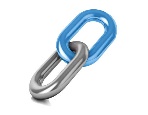 What is making connections?Using what we already know from our experiences, other texts and the worldWhy do we make connections?Engage with our reading and want to read more!Understand what we are reading Make the text clearer in our mindWhat makes a good connection?Yourself – you have done something or seen something similarTexts – you might have read or felt similar through another story etc. World – our wider knowledge of the world e.g. this is because life was difficult in Tudor times…Your turn: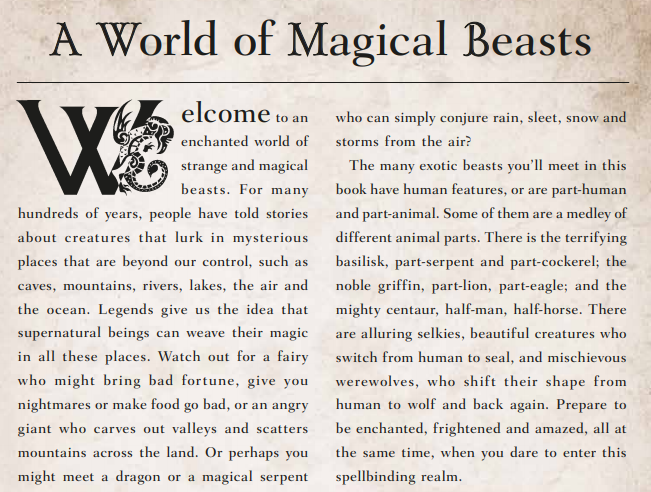 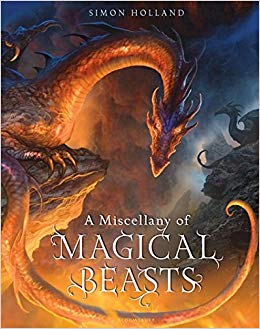 